  kadrosunda       kurum sicil numarası ile görev yapmaktayım.   tarihinden itibaren 657 sayılı Devlet Memurları Kanunu’nun 108’ inci Maddesi’nin            (yıl /ay) süreyle ücretsiz izne ayrılmak istiyorum.Ücretsiz için gerekli belgeler ekte olup, bilgilerinizi ve gereğini arz ederim.							  Adı-Soyadı            					              İmzaEk:     İkametgah adresi ve telefonu  :T. C. Kimlik No 	:      Cep Tlf No		:      Adres			:      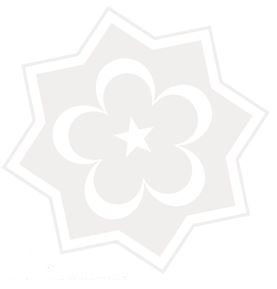 